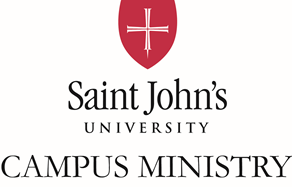 POSITION TITLE: 		Ministerial Resident for Service and Immersions DEPARTMENT:		Saint John’s Campus MinistryREPORTS TO:			Assistant Director of Campus MinistryDescription:The Ministerial Resident for Service and Immersions is part of a robust and dynamic, professional Campus Ministry, with primary responsibility for social justice education and service and immersion opportunities. This position advances the understanding and integration of Benedictine values and Catholic Social Teaching on campus. The position requires cooperation with other ministerial residents and may require coordination and cooperation with the CSB Office of Campus Ministry and the School of Theology and Seminary. All our work is inspired by the motto “IOGD” - that all things God may be glorified.Responsibilities:Work with the Assistant Director, other Ministerial Residents, and student ministers to plan and implement programs in areas of social justice, service and immersions including regular service opportunities (Prayer & Work Series, Prison Ministry Corps, Casa San Benito ministry)Coordinate awareness and fund-raising campaigns (i.e., CRS Rice Bowl initiative, Faith and Justice speakers, Faith Films series, display-tables)Coordinate and lead week-long service immersion experience (i.e. Spring Break, May term, or Christmas break, at least 1 per year)Serve as a bridge-builder for students to off-campus local, national, and global social justice initiativesPromote service, justice, and generosity among current and graduating SJU undergraduate students, including: Post-graduate service opportunities available from Saint John’s Abbey (e.g. Benedictine Volunteer Corps, Abbey Vocations)Select beneficiaries of Sunday 9PM CollectionsCoordination other volunteer opportunities with other departmentsLogistic support for distributing the Extraordinary Service AwardServe as a member of the professional staff of Campus Ministry committed to: A pastoral presence to students and campus communityBi-weekly Campus Ministry staff meetings, monthly all-staff meetings, August Workshop, January Retreat and assist in their planningRegular conversations with undergraduates and office hoursCollaboration with other Ministerial Residents, student ministers, and staffLeadership, supervision and mentorship of undergraduate ministers assigned to this area.Campus-wide Campus Ministry events, Sunday 9PM Student Mass, and major liturgies that may arise in crisis or otherwiseOther duties may be assigned by the Assistant Director of Campus MinistryRequirements: This position is intended to provide an opportunity for 2+ years of ministry immersion for a person who is:a professed member of Saint Benedict’s Monastery or Saint John’s Abbey who has either completed or is pursuing a graduate program of theological/pastoral studies; and/or,a student who is enrolled in the Saint John’s School of Theology and Seminary and is making progress toward completion of a program of graduate theological/pastoral studies. QualificationsMaintains a deep reverence and respect for the Catholic, Benedictine tradition of Saint John’s University and Saint John’s Abbey Maintains an active membership or regular participation in a parish/faith community. Experience participating in or leading service, justice and immersion experiences for college students or other youth formation.  Attune to young adult men and their particular spiritual or developmental needs.  Understands diversity, equity, inclusion, and justice as critical to mission.  Effective communication skills (listening, speaking, and writing) Relevant skills in computer programs and social media Able to maintain a high level of judgment and appropriate confidentiality. Reliable, dependable, and organized Collaborative and team-oriented Creative, motivated, compassionateFormation Requirements:  Ministerial Residents are required to participate in the SOT formation program, including developing learning goals, theological reflections, and individual and group spiritual companioning.  In addition to SOT formation, the Ministerial Resident meets monthly with the Director of Campus Ministry as part of ongoing formation and assessment.Criteria for Award Distribution: Selection of award recipients is based on the strength of the assistantship application and the formal interview. Award recipients receive a work award based off 20 hours a week at $10 an hour and an allowance of $3,200 per academic year for room and boardThe work award is earned on an hourly basis and the room & board allowance is a monthly stipend; both are processed through student payroll with options for payments to be deposited into a personal bank account or applied to the student's account.Award packages can be renewed for up to three years pending satisfactory progress toward completion of the degree requirements and enrollment in consecutive academic terms of full-time study.Appointments are up to 20 hours per week, August - May. 